Using an apostrophe to show possession 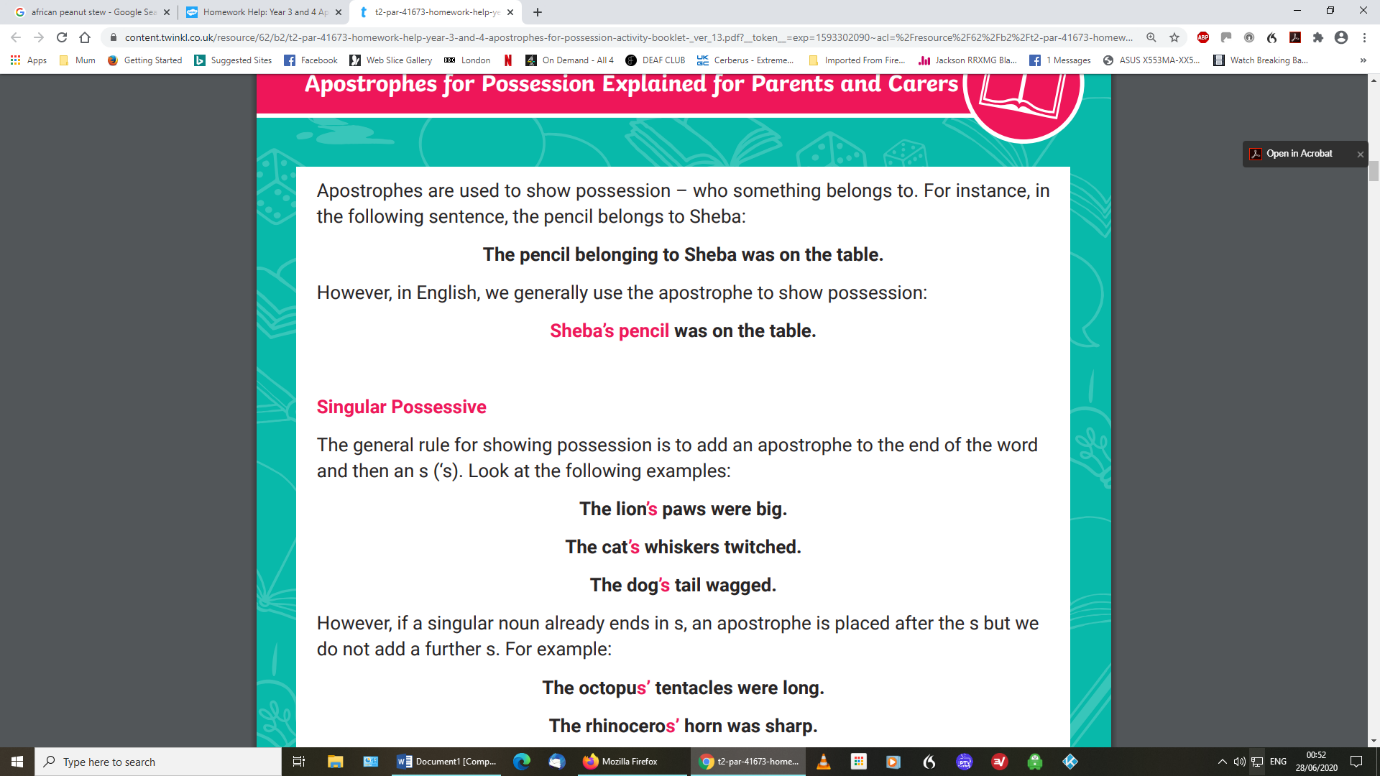 Choose the correct sentence and write it in your book. Don’t forget the apostrophe!The tiger’s roar echoed through the trees.The tigers roar echoed through the trees.The snake’s coils were hanging from the tree.The snakes coils were hanging from the tree.In the clearing, the bird’s tweets echoed.In the clearing, the birds tweet’s echoed.In the summer the bears fur begins to shed from its body.In the summer the bear’s fur begin’s to shed from its body.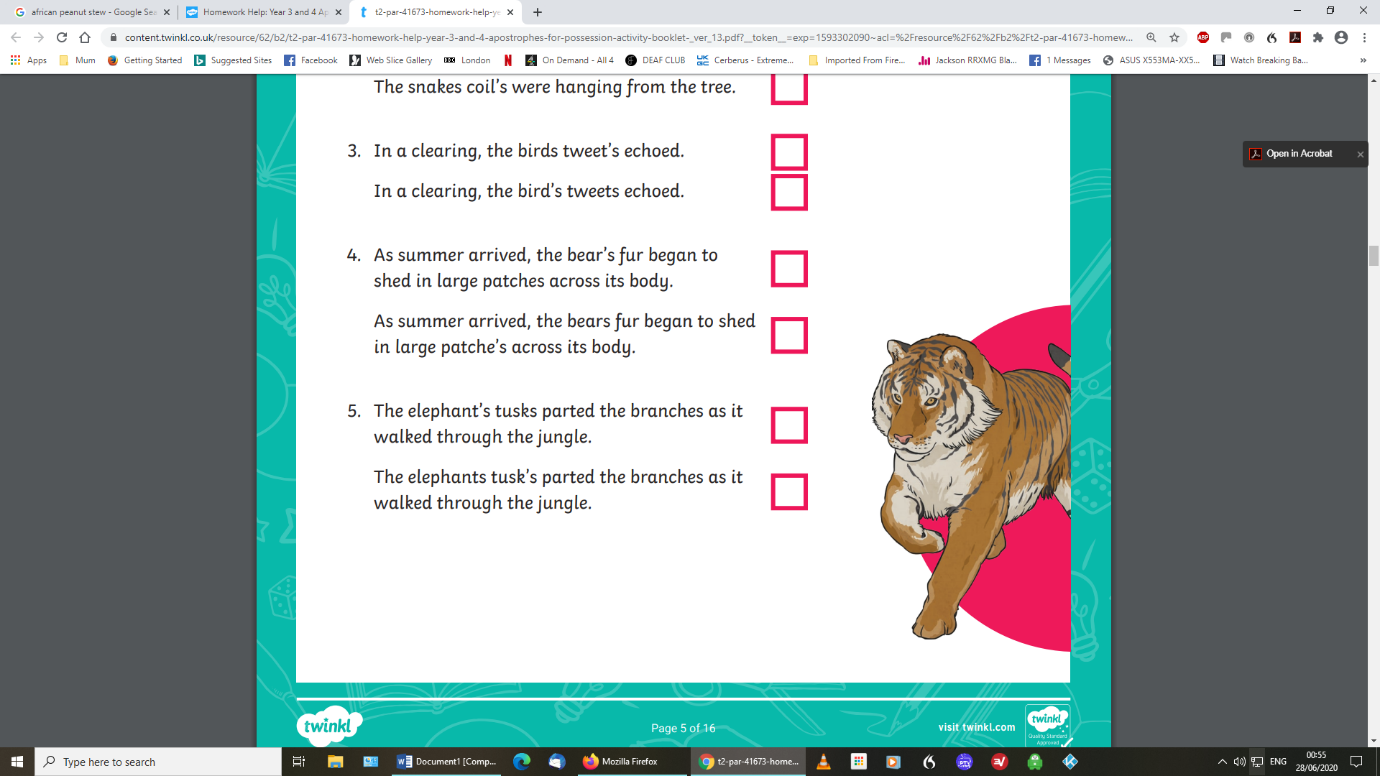 